คู่ฉบับประกาศสภาองค์การบริหารส่วนตำบลตาเนาะปูเต๊ะเรื่อง รายงานผลการประชุมสภาองค์การบริหารส่วนตำบลตาเนาะปูเต๊ะสมัยสามัญ สมัยที่  2 ครั้งที่ 1   ประจำปี 2563..................................................................................		ตามระเบียบกระทรวงมหาดไทย ว่าด้วยข้อบังคับการประชุมสภาท้องถิ่น พ.ศ. 2547 
ข้อ 3 วรรคสี่ กำหนดให้เลขานุการสภาท้องถิ่นปิดประกาศรายงานการประชุมสภาท้องถิ่นเพื่อให้ประชาชนทั่วไปทราบนั้นดังนั้น สภาองค์การบริหารส่วนตำบลตาเนาะปูเต๊ะ จึงขอรายงานผลการประชุมสภาองค์การบริหารส่วนตำบลตาเนาะปูเต๊ะ สมัยสามัญ สมัยที่ 2 ครั้งที่ 1 ประจำปี 2563 เมื่อวันที่ 29 มิถุนายน 2563  เพื่อพิจารณาเรื่องกำหนดสมัยประชุมสภาสมัยสามัญ ประจำปี 2563 และสมัยสามัญ สมัยแรก ประจำปี 2564  ปรากฏตามสำเนารายงานการประชุมที่แนบท้ายประกาศนี้		จึงขอประกาศให้ทราบโดยทั่วกัน				ประกาศ   ณ  วันที่          กรกฎาคม  พ.ศ.  2563(นายอับดุลกอเด    สาหะ)				      ประธานสภาองค์การบริหารส่วนตำบลตาเนาะปูเต๊ะ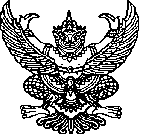 